Приложение № I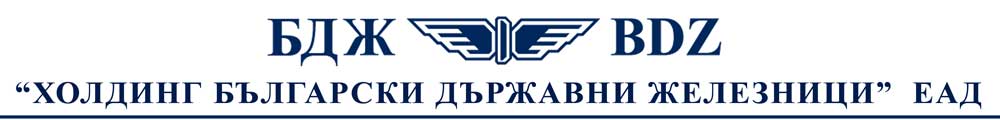 ул. “Иван Вазов” № 3, София 1080					                                                                                    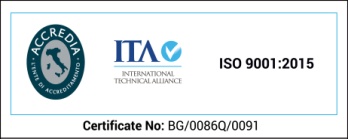 тел.: (+359 2) 981 11 10; (+359 2) 932 43 10				                                                                                    факс: (+359 2) 987 71 51bdz@bdz.bgwww.bdz.bgУ Т В Ъ Р Ж Д А В А М Е:Съвет на директорите на „Холдинг БДЖ” ЕАД:Григори Григоров			инж. Никола Василев 		Светломир НиколовК  О  Н  К  У  Р  С  Н  А    Д О К У М Е Н Т А Ц И ЯЗА ПРОВЕЖДАНЕ НА КОНКУРС: „РЕМОНТ НА ДЕКОРАТИВЕН КОРНИЗ НА ФАСАДИ ОТ СТРАНА НА УЛ. „6-ТИ СЕПТЕМВРИ”, УЛ. „ИВАН ВАЗОВ” И УЛ. „ГЕОРГИ САВА РАКОВСКИ”, НА СЪЩЕСТВУВАЩА АДМИНИСТРАТИВНА СГРАДА С ИДЕНТИФИКАТОР 68134.100.262.3, В П-Л ЗА СТОПАНСКО УПРАВЛЕНИЕ И БДЖ, (УПИ ЗА СТОПАНСКО УПРАВЛЕНИЕ И БДЖ) КВ.464, М. „ГЛАВЕН ГРАДСКИ ЦЕНТЪР – ЗОНИ Г-8 И Г-10”, ПО ПЛАНА НА СОФИЯ, РАЙОН СРЕДЕЦ, АДМИНИСТРАТИВЕН АДРЕС: УЛ. „ИВАН ВАЗОВ” № 3”Съгласувано с:…………..........….. Ф. АлексиевДиректор “Финанси”................................ Ж. ХристоваГлавен юрисконсулт на “Холдинг БДЖ” ЕАД.................................. инж. Т. ВасилеваДиректор “Договори, обществени поръчки и проекти”................................. Д. МихайловГлавен счетоводител на “Холдинг БДЖ” ЕАДгр. СофияС Ъ Д Ъ Р Ж А Н И Е:1. Условия за провеждане на конкурса;2. Методика за оценка;3. Техническа спецификация – Приложение № 14. Предложение – Образец № 1;5. Декларация за поддържане валидността на застрахователна полица за застраховка „Професионална отговорност” в строителството по чл. 171 от ЗУТ за периода на действие на договора  – Образец № 2;6. Декларация за извършен оглед на обекта – Образец № 3;7. Декларация за липса на задължения към „Холдинг БДЖ” ЕАД и свързаните с него дружества – „БДЖ-Товарни превози” ЕООД и „БДЖ-Пътнически превози” ЕООД – Образец № 4; 8. Декларация за липса на обстоятелствата по р. III, т. 4 от конкурсната документация - Образец № 5;9. Декларация за съгласие с проекта на договор – Образец № 6;10. Ценово предложение – Образец № 7;11. Проект на договор – Образец № 8;УСЛОВИЯ ЗА ПРОВЕЖДАНЕ НА КОНКУРС ЗА „РЕМОНТ НА ДЕКОРАТИВЕН КОРНИЗ НА ФАСАДИ ОТ СТРАНА НА УЛ. „6-ТИ СЕПТЕМВРИ”, УЛ. „ИВАН ВАЗОВ” И УЛ. „ГЕОРГИ САВА РАКОВСКИ”, НА СЪЩЕСТВУВАЩА АДМИНИСТРАТИВНА СГРАДА С ИДЕНТИФИКАТОР 68134.100.262.3, В П-Л ЗА СТОПАНСКО УПРАВЛЕНИЕ И БДЖ, (УПИ ЗА СТОПАНСКО УПРАВЛЕНИЕ И БДЖ) КВ.464, М. „ГЛАВЕН ГРАДСКИ ЦЕНТЪР – ЗОНИ Г-8 И Г-10”, ПО ПЛАНА НА СОФИЯ, РАЙОН СРЕДЕЦ, АДМИНИСТРАТИВЕН АДРЕС: УЛ. „ИВАН ВАЗОВ” № 3”І.  ОБЩИ ПОЛОЖЕНИЯ.1. Възложител на конкурса е „Холдинг БДЖ” ЕАД, с адрес на управление гр. София, ул. „Иван Вазов” № 3.2. Провеждането на настоящия конкурс е с цел възлагане на поръчка с предмет: „Ремонт на декоративен корниз на фасади от страна на ул. „6-ти септември”, ул. „Иван Вазов” и ул. „Георги Сава Раковски”, на съществуваща административна сграда с идентификатор 68134.100.262.3, в п-л За стопанско управление и БДЖ, (УПИ За стопанско управление и БДЖ) кв.464, м. „Главен градски център – Зони Г-8 и Г-10”, по плана на София, район Средец, административен адрес: ул. „Иван Вазов” № 3”.      Конкурсът се провежда по реда и условията, предвидени в Правилника за реда за упражняване правата на държавата в търговските дружества с държавно участие в капитала и относимата към предмета на конкурса нормативна уредба, при спазване на изискванията за публичност и прозрачност, за свободна и честна конкуренция и за осигуряване на равни възможности за участие на всички кандидати. ІІ.  ОПИСАНИЕ НА ПРЕДМЕТА И УСЛОВИЯ НА КОНКУРСА.Предмет на конкурса е „Ремонт на декоративен корниз на фасади от страна на ул. „6-ти септември”, ул. „Иван Вазов” и ул. „Георги Сава Раковски”, на съществуваща административна сграда с идентификатор 68134.100.262.3, в п-л За стопанско управление и БДЖ, (УПИ За стопанско управление и БДЖ) кв.464, м. „Главен градски център – Зони Г-8 и Г-10”, по плана на София, район Средец, административен адрес: ул. „Иван Вазов” № 3”, чрез сключване на писмен договор. Сградата е със статут на недвижима културна ценност с категория „национално значение”.    Подробно описание на всички ремонтни и строително-монтажни работи, които следва да се извършат по вид и обем е дадено в количествената сметка /КС/ към Техническа спецификация –Приложение № 1 на конкурсната документация.Срок за изпълнение: до 120 календарни дни, считано от откриване на строителната площадка с подписване на Протокол /Обр.2/ от Наредба № 3/31.07.2003г. за съставяне на актове и протоколи по време на строителството. Начин на плащане – в лева, по банков път, при условията, посочени в проекта на договор – Образец № 8 към конкурсната документация.4. Категория на строежа съгласно чл.137 от ЗУТ и Наредба №1/30.07.2003 г. на МРРБ за номенклатурата на видовете строежи:       Строежът представлява „Ремонт на декоративен корниз на фасади от страна на ул. „6-ти септември”, ул. „Иван Вазов” и ул. „Георги Сава Раковски”, на съществуваща административна сграда с идентификатор 68134.100.262.3, в п-л За стопанско управление и БДЖ, (УПИ За стопанско управление и БДЖ) кв.464, м. „Главен градски център – Зони Г-8 и Г-10”, по плана на София, район Средец, административен адрес: ул. „Иван Вазов” № 3” и същият е от ПЪРВА КАТЕГОРИЯ, съгласно чл.137, ал.1. т.1, б. „м” от ЗУТ и чл.2, ал.12 от Наредба №1/30.07.2003г. за номенклатурата на видовете строежи.5. Проекти: Възложителят разполага със съгласуван от Министерство на културата инвестиционен работен проект за изпълнение на поръчката. Изпълнението на строително-монтажните дейности ще се осъществява под авторския надзор на проектанта.    III. ИЗИСКВАНИЯ КЪМ КАНДИДАТИТЕ.Предложения за участие в конкурса могат да подават  юридически лица или еднолични търговци, включително техни обединения.          В случай, че кандидатът участва като обединение, което не е регистрирано като самостоятелно юридическо лице, участниците в обединението трябва да разполагат със сключен договор/учредителен акт, от който да е видно правното основание за създаване на обединението. Договорът трябва да съдържа клаузи, които гарантират че:- всички членове на обединението са отговорни заедно и поотделно за изпълнението на бъдещия договор за възлагане на поръчката; - изрично е посочен предмета на настоящата поръчка;- в договора за обединение следва ясно да са посочени дейностите, които ще изпълнява всеки един от членовете му по изпълнение на поръчката;- участниците в обединението са определили партньор, който да представлява обединението за целите на поръчката и неговите функции; -  не се допускат никакви промени в състава на обединението след подаване на предложението за целия период на изпълнение на договора. - всички членове на обединението поемат задължение да не прекратяват участието си в обединението за целия период на изпълнение на договора, както и че няма да извършват промени във вътрешното разпределение на дейностите между тях по изпълнение на поръчката.         В случаите, когато не е приложен договор за създаване на обединение или в него липсват клаузи, гарантиращи изпълнението на горепосочените условия, или съставът на обединението или разпределението на дейностите се е променил след подаването на предложението – кандидатът ще бъде отстранен от участие в конкурса.       Лице, което участва в обединение – кандидат в поръчката, не може да представя самостоятелно предложение.       В настоящия конкурс едно юридическо лице или ЕТ може да участва само в едно обединение.До участие в конкурса се допускат кандидати, подали предложение, съгласно изискванията и условията на настоящата конкурсна документация и Техническата спецификация на Възложителя  - Приложение №1;До участие в конкурса не се допускат лица, които имат задължения към „Холдинг БДЖ” ЕАД и свързаните с него юридически лица – „БДЖ – Пътнически превози” ЕООД и „БДЖ – Товарни превози” ЕООД, към датата на подаване на документите за участие;До участие в конкурса не се допускат лица, които са обявени в несъстоятелност или които са в открито производство по несъстоятелност и ликвидация към датата на подаване на документите за участие;    5. Участниците в поръчката трябва да бъдат членове на Камарата на строителите в България, които са вписани в Централния професионален регистър на строителите /ЦПРС/ към КСБ. Кандидатите следва да притежават валидно Удостоверение и талон за регистрация, което удостоверява, че същите са вписани в ЦПРС за изпълнение на строежи от първа група, първа категория (строежи по чл.137, ал.1, т.1, б. „м” от ЗУТ; чл.5,ал.6,т.1.1.6 от ПРВВЦПРС – недвижими културни ценности с категория „национално значение”), в която попада обекта на конкурса;   6.   Участниците следва да притежават валидна застрахователна полица за застраховка „Професионална отговорност” в строителството по чл. 171 от ЗУТ за категорията строеж на обекта на поръчката, както и да представят декларация към предложенията си, че застраховката ще се поддържа през целия период на договора. Застрахователната сума по застраховка за професионална отговорност в строителството трябва да покрива минималната застрахователна сума за обекта, предмет на конкурса, определена в чл.5, ал.2, т.1 от Наредба за условията и реда за задължително застраховане в проектирането и строителството;   7.   Участникът трябва да има изпълнен поне 1 /един/ договор за последните 5 /пет/ години, считано от крайната дата, определена за подаване на предложенията, с предмет „ремонт на фасада на сграда – паметник на културата”. Доказването на изпълнението на договора/те се извършва с представяне на списък на сключен/и договор/и, придружен с препоръка/и за добро изпълнение /референция/, която да съдържа следната информация:  период на изпълнение на съответния договор /дати на започване и приключване на строителството/, мястото на строителството, както и дали то е изпълнено в съответствие с нормативните изисквания.   8.    Всеки кандидат, преди подаване на предложението си за участие в конкурса е длъжен да се запознае на място при Възложителя, с изготвения инвестиционен работен проект за обекта и да провери чрез оглед обема на разрушителните работи, описани в количествената сметка /КС/8.1. Адрес за оглед на обекта и запознаване с проектната документация: гр. София 1080, ул. „Иван Вазов” № 3, в административната сграда на „Холдинг БДЖ” ЕАД, от 08,00 часа до 16,00 часа в работни дни, стая 301, лице за контакт - инж. П.Филипова, служебен телефон: 02/890 7314, електронен адрес: pphilipova@bdz.bg9.  Не се допуска участие на подизпълнители при изпълнение предмета на поръчката по настоящия конкурс.IV. ИЗИСКВАНИЯ КЪМ ИЗПЪЛНЕНИЕТО НА СТРОИТЕЛНИТЕ ДЕЙНОСТИ. 1.   Всички ремонтни и строително-монтажни работи трябва да се изпълнивят при спазване на действащите правила и норми за строителство, противопожарна безопасност и безопасност на труда и съгласно условията на настоящата конкурсна документация, Техническата спецификация на Възложителя – Приложение № 1 и предложението на изпълнителя. 2.  Възложителят ще предостави на изпълнителя пълен комплект с всички части на инвестиционния работен проект, с който разполага за изпълнение на поръчката. Изпълнението на строителните дейности ще се осъществява под авторския надзор на проектанта.  3.  Преди започване на дейностите по изпълнение на поръчката и съгласно чл.156б, ал.1 от ЗУТ, изпълнителят изготвя за сметка на Възложителя  и му предадава „План за управление на строителните отпадъци” и „План за безопасност и здраве”. Стойността на разходите, които Възложителя заплаща на изпълнителя за изготвянето на плановете се посочват от кандидатите в ценовите им предложения. След получено одобрение от общината на внесените планове, изпълнението на СМР започва с подписване на протокол за откриване на строителна площадка.       Преди започване на дейностите по изпълнение на поръчката изпълнителят внася за сметка на Възложителя в съответната администрация дължимата такса за тротоарно право съгласно определения от него срок за изпълнението на СМР и при условията на Наредба за определяне и администриране на местни такси и цени на услуги, предоставяни от Столична община. Стойността на разхода за такса тротоарно право, който Възложителя заплаща на изпълнителя  се посочва от кандидатите в ценовите им предложения. В случай, че изпълнението на СМР продължи по вина на Изпълнителя и след посочения от него срок в предложението му, разходите за заплащане на тротоарно право са за негова сметка.  4.   Изпълнителят  изготвя своевременно текущата документация по време на строителството – актове, протоколи, изпитвания, сертификати и др., съгласно Наредба № 3/31.07.2003г. за съставяне на актове и протоколи по време на строителството и др. относими нормативни актове, които представя на Възложителя.  5.  Всички влагани строителни материали, детайли и компоненти трябва да отговарят на българските и/или европейските стандарти за екологична чистота, енергийна ефективност, хигиенни норми, електро, пожаро и техническа безопасност; 6.   Основните строителни материали да бъдат придружени със сертификати за произход и качество или „Декларация за съответствие на строителния продукт”; 7.  Приемането на обекта се извършва от комисия, назначена със заповед от министъра на културата или оправомощено от него длъжностно лице, съгласно чл. 83а, ал.2, във връзка с ал.1 от Закона за културното наследство /ЗКН/ 8.   Изпълнителят носи пълна отговорност за изпълнените строителни дейности до изтичане на гаранционните срокове, които не могат да бъдат по- малки от 5 години, считано от датата на приемането на изпълнените СМР по чл.83а от ЗКН.  9. Предложената от Изпълнителя цена включва всички преки и косвени разходи, свързани с изпълнението на поръчката, в т.ч. за подготовка на строителната площадка, труд, материали, механизация, печалба, доставка, складиране, управление, депониране на строителни отпадъци и всички други фактори, които влияят върху образуването на цената, включително и за поддържането на обекта по време на строителството и в  определения гаранционен срок. Цените на видовете работи по КСС не подлежат на увеличение по време на изпълнение на договора. Възложителят ще признае и заплати възникнали разходи за непредвидени работи в процеса на изпълнение на СМР в размер до 15 % .10. Разрешение за строеж и въвеждане в експлоатация:  за обекта на поръчката не се изисква разрешение за строеж, съгласно чл. 151,ал.1,т.9 от ЗУТ и същият не се въвежда в експлоатация, съгласно чл. 83а, ал.1,т.1 от ЗКН.       Подробни изисквания към изпълнението на строителните дейности са посочени в Техническата спецификация – Приложение № 1 към конкурсната документация.V. НЕОБХОДИМИ ДОКУМЕНТИ ЗА УЧАСТИЕ:1.  Списък на документите, представени от кандидатите – оригинал. 2.  Предложение на участника – образец № 1; - оригинал. 3.  Ако участникът е обединение, което не е регистрирано като самостоятелно юридическо лице – договор/акт за създаването му, с минимално съдържание съгласно р.III, т.1 от конкурсната документация –  оригинал или заверен препис;      4.  Декларация с посочен единен идентификационен код на участника  /ЕИК/ по чл. 23 от Закона за търговския регистър и регистъра на юридическите лица с нестопанска цел – оригинал - при  участник - юридическо лице или ЕТ;      При участник обединение, което не е  юридическо лице в декларацията се посочват: БУЛСТАТ номера на обединението, както и ЕИК на всеки един от членовете на обединението /или съответен документ за регистрация /когато е приложимо/; 5.  Заверено копие на Удостоверение и талон за регистрация в ЦПРС към КСБ, за изпълнение на строежи от първа група, първа категория (строежи по чл.137, ал.1, т.1, б. „м” от ЗУТ; чл.5,ал.6,т.1.1.6 от ПРВВЦПРС – недвижими културни ценности с категория „национално значение”); - при  участник - юридическо лице или ЕТ;     При участник обединение, което не е  юридическо лице посочените документи се представят от тези от членовете на обединението, между които, съгласно предвиденото в договора за учредяването му, е разпределено изпълнението на дейностите по поръчката. 6. Заверено копие на валидна Застрахователна полица за застраховка „Професионална отговорност” в строителството по чл. 171 от ЗУТ за категорията строеж на обекта на поръчката, с минимално покритие съгл. чл.5, ал.2, т.1 от Наредба за условията и реда за задължително застраховане в проектирането и строителството; - при  участник - юридическо лице или ЕТ;При участник обединение, което не е  юридическо лице посочения документ се представя от тези от членовете на обединението, между които, съгласно предвиденото в договора за учредяването му, е разпределено изпълнението на дейностите по поръчката.7.  Декларация – образец № 2, с която участникът се задължава да поддържа валидността на застрахователната си полица за застраховка „Професионална отговорност” в строителството през целия период на действие на договора; - оригинал - при  участник - юридическо лице или ЕТ;При участник обединение, което не е  юридическо лице декларацията се представя от тези от членовете на обединението, между които, съгласно предвиденото в договора за учредяването му, е разпределено изпълнението на дейностите по поръчката.8. Списък /в оригинал/ на сключен/и договор/и през последните 5 години, считано от крайната дата, определена за подаване на предложенията, с предмет „ремонт на фасада на сграда – паметник на културата”, придружен със заверени копия на препоръка/и за добро изпълнение /референция/, при съобразяване с изискванията на р.III,т.7 от конкурсната документация;  -  при  участник - юридическо лице или ЕТ;При участник обединение, което не е  юридическо лице съответствието с този критерий за подбор се доказва от обединението-участник или от който и да е от неговите членове.  9. Декларация – образец № 3 за извършен оглед на обекта – оригинал -  при  участник - юридическо лице или ЕТ; При участник обединение, което не е  юридическо лице декларацията се представя от който и да е от членовете му.10. Декларация - образец № 4, че участникът няма задължения към „Холдинг БДЖ” ЕАД и свързаните с него дружества – „БДЖ-Товарни превози” ЕООД и „БДЖ-Пътнически превози” ЕООД – оригинал; -  при  участник - юридическо лице или ЕТ;При участник обединение, което не е  юридическо лице декларация  представя всеки един от членовете на обединението.11. Декларация – Образец № 5, за липса на обстоятелствата по р. III, т. 4 от конкурсната документация – оригинал -  при  участник - юридическо лице или ЕТ;   При участник обединение, което не е  юридическо лице декларация  представя всеки един от членовете на обединението;  12. Декларация – образец № 6 за съгласие с проекта на договор - оригинал -  при  участник - юридическо лице или ЕТ;     При участник обединение, което не е  юридическо лице декларацията се представя от определения за водещ член на обединението.  13. Ценово предложение на участника – образец № 7, в оригинал, поставено в отделен, запечатан, непрозрачен плик.         Всички описани в списъка документи, се изготвят в съответствие с условията и образците от настоящата конкурсна документация, като същите се подписват/заверяват с гриф „Вярно с оригинала“ и подпис, от законния представител на юридическото лице - участник в конкурса, съответно от физическото лице - едноличен търговец, като се полага и фирмения печат на кандидата. В случай, че документите са подписани/заверени от пълномощник, към документите за участие следва да се приложи изрично пълномощно, съдържащо упълномощаване с посочените функции.         При участник – обединение, което не е юридическо лице към документите за участие се прилага изрично пълномощно от членовете на обединението в полза на водещия член на обединението, че същият има право да подписва/заверява изискуемите документи и да представлява обединението в настоящия конкурс, в случай, че оправомощаването с тези функции не е регламентирано в договора за учредяване на обединението.V. ПРЕДЛОЖЕНИЯ ЗА УЧАСТИЕ В КОНКУРСА – ПРЕДСТАВЯНЕ И ПРЕДАВАНЕ.     1. Всеки кандидат има право да представи само по едно предложение, в срока, определен в обявата за провеждане на конкурса.       2.  До изтичането на срока за подаване на предложенията, всеки кандидат може да промени, допълни или оттегли предложението си.      3. Предложенията се представят на български език, в четлив текст, по същите не се допускат никакви вписвания между редовете, изтривания или корекции. 4. Предаване на предложенията:         4.1. Предложението за участие в конкурса – образец № 1, заедно с приложените към него документи, се представя в запечатан, непрозрачен плик с надпис: „Предложение за участие в конкурс за: „Ремонт на декоративен корниз на фасади от страна на ул. „6-ти септември”, ул. „Иван Вазов“ и ул. „Георги Сава Раковски”, на съществуваща административна сграда с идентификатор 68134.100.262.3, в п-л За стопанско управление и БДЖ, (УПИ За стопанско управление и БДЖ) кв.464, м. „Главен градски център – Зони Г-8 и Г-10”, по плана на София, район Средец, административен адрес: ул. „Иван Вазов” № 3”, в посочения в обявата срок, от участника или от упълномощен от него представител. Ценовото предложение на кандидата – образец № 7 се представя в отделен, запечатан, непрозрачен плик с надпис „Предлагана цена”, поставен в плика с предложението.        Върху плика се посочват наименованието на подателя, ЕИК /БУЛСТАТ, в случай на участник обединение/, адрес за кореспонденция, телефон, факс, електронен адрес, лице за контакти.          Предложенията се подават на място, в деловодството на „Холдинг БДЖ” ЕАД, на адрес: гр.София, ул. „Иван Вазов” № 3, ет.1.        4.2. При приемане на предложенията върху пликовете се отбелязват поредния номер, датата и часът на получаване, като посочените данни се вписват във входящия дневник на Възложителя.Предложения, постъпили след изтичане на определения краен срок, в прозрачен, незапечатан плик или в плик с нарушена цялост, не се приемат и незабавно се връщат на кандидата.5. Срокът на валидност на предложенията е 120 (сто и двадесет) календарни дни от крайния срок за подаване на предложенията. Посоченият срок е времето, през което участниците са обвързани с условията на представените от тях предложения.VI. РАЗГЛЕЖДАНЕ, ОЦЕНКА И КЛАСИРАНЕ НА ПРЕДЛОЖЕНИЯТА.Конкурсът за избор на Изпълнител се провежда от комисия, назначена със заповед на Изпълнителния директор на „Холдинг БДЖ” ЕАД. В заповедта се определят и резервни членове.Комисията се свиква и ръководи от нейния председател, като същата започва своята работа след като й бъде представен от деловодството на дружеството списък на кандидатите, заедно с пликовете с предложенията, по реда на тяхното постъпване. Комисията съставя протокол за разглеждането, оценяването и класирането на предложенията, който се подписва от всичките й членове. Комисията приема решенията си с обикновено мнозинство от членовете й.3. При отваряне на пликовете с предложенията могат да присъстват желаещите кандидати, участващи в конкурса, техни законни или изрично упълномощени за участие в настоящия конкурс представители, като при упълномощаване присъстващото лице представя оригинал на изрично пълномощно за участие в настоящия конкурс. При участник – обединение, което не е юридическо лице, присъстващото лице, представя: договор/акт за учредяване на обединението и оригинал на изрично пълномощно от членовете на обединението в полза на водещия член на обединението, че същият има право да подписва/заверява изискуемите документи и да представлява обединението в настоящия конкурс, в случай, че оправомощаването с тези функции не е регламентирано в договора/акта за учредяване на обединението.        Забележка: В случай на упълномощаване да се има предвид при оформяне на съдържанието на пълномощното, че „Холдинг БДЖ“ ЕАД няма качеството на възложител по ЗОП и настоящият конкурс не се провежда по реда и условията на ЗОП, а по реда и условията на Правилника за реда за упражняване правата на държавата в търговските дружества с държавно участие в капитала.      След отварянето на пликовете комисията оповестява документите, които те съдържат. С извършване на тези действия приключва публичната част от заседанието на комисията.4.   Комисията може по всяко време да проверява заявените от кандидата данни.5.   Комисията предлага за отстраняване от участие в конкурса кандидат, който не отговаря на условията и изискванията на конкурсната документация, не е представил някои от изискуемите документи или същите са представени във вид, несъответстващ на посоченото в конкурсната документация. 6.     За своята работа конкурсната комисия изготвя протокол в 1 (един) екземпляр, който се подписва от нейните членове. Комисията класира по ред участниците съобразно степента на удовлетворяване на конкурсните условия.7.    Дружеството прекратява конкурса с мотивирано решение, когато не е подадено нито едно предложение за участие или не е допуснат нито един кандидат.VIІ. ДОПЪЛНИТЕЛНИ ПРАВИЛА И УСЛОВИЯ.        Разходите, свързани с изготвянето и предаването на предложенията са изцяло за сметка на кандидата. VIII. КРИТЕРИЙ ЗА ОЦЕНКА НА ПРЕДЛОЖЕНИЯТА – „ИКОНОМИЧЕСКИ НАЙ-ИЗГОДНО ПРЕДЛОЖЕНИЕ”:М Е Т О Д И К Аза оценка на предложениятаза участие в конкурс:  „Ремонт на декоративен корниз на фасади от страна на ул. „6-ти септември”, ул. „Иван Вазов” и ул. „Георги Сава Раковски”, на съществуваща административна сграда с идентификатор 68134.100.262.3, в п-л За стопанско управление и БДЖ, (УПИ За стопанско управление и БДЖ) кв.464, м. „Главен градски център – Зони Г-8 и Г-10”, по плана на София, район Средец, административен адрес: ул. „Иван Вазов” № 3”Критерий за оценка на предложенията - „Икономически най-изгодно предложение”1. Показатели за оценка:1.1 Цена – максимално възможна оценка – 90 точки;1.2. Срок за изпълнение – максимално възможна оценка – 10 точки:2. Методика за оценка:    2.1. Показател 1 - Цена /Т ц/ – максимално възможна оценка – 90 точки ;        Оценката по критерия ще се изчислява  на база предложената от участниците обща цена, по следната формула:                                     T/ц /=  (С ц min   х   90)/С цn,  където:		                          „Сц min” – най-ниската предложена цена, от всички предложени стойности за изпълнение на поръчката на допуснатите до участие оферти;„90” –  максимален брой точки за критерия;„C ц n” – предложената от участника обща цена; „T/ц/” – точките, които получава участника по оценявания критерий.    2.2. Показател 2 – Срок за изпълнение /Т с/ – максимално възможна оценка – 10 точки.   Срокът за изпълнение е по предложение на участника, като предложеният максимален срок не може да бъде по-дълъг от  120  (сто и двадесет) календарни дни.         Оценката на офертата по критерия ще се изчислява на база предложения от участниците срок за изпълнение в календарни дни, по следната формула:                                     T /с/    = ( С с1 min   х   10)/ C с1 n,  където„С с1 min” – най-малкият предложен срок за извършване на СМР от всички предложени срокове за изпълнение на допуснатите до участие оферти;„10” – максимален брой точки за критерия;„C с1 n” – предложеният от участника срок за извършване на СМР;„T/с/” – точките, които получава участникът по оценявания критерий.Икономически най-изгодната оферта за Възложителя е офертата, получила най-висока комплексна оценка /КО/ от максимално възможна 100 точки, като сума от  индивидуалните оценки по отделните критерии, изчислена по формулата: КО = Тц  + Тс        При равни показатели за Т ц и Т с   изпълнителят се определя чрез жребий между класираните на първо място предложения.IX. СКЛЮЧВАНЕ НА ДОГОВОР.1.  Възложителят ще сключи писмен договор за изпълнение на поръчката, с участника избран за изпълнител, съгласно проекта на договор – Образец № 8 от конкурсната документация. 2. Когато определеният изпълнител е обединение,което не е самостоятелно юридическо лице, договорът се сключва, след като изпълнителят представи пред възложителя заверено копие от удостоверение за данъчна регистрация.3. При сключване на договора, изпълнителят внася гаранция за изпълнение на договора под формата на парична сума /депозит/ в размер и при условията, посочени в проекта на договор –Образец № 8 към конкурсната документация. Когато избраният за изпълнител е обединение, което не е юридическо лице, всеки от членовете в него може да е вносител на сумата по гаранцията. Внасянето на гаранцията от страна на изпълнителя е условие за сключване на договора. 